 Действия при обнаружении взрывоопасных устройств и предметовПри получении сообщения о заложенном взрывном устройстве, обнаружении предметов, вызывающих такое подозрение на своём рабочем месте, немедленно поставить в известность дежурную службу своей организации (там, где она есть) и сообщить полученную информацию в дежурную часть органов МВД. При этом назвать точный адрес и название организации, где обнаружено взрывное устройство, номер телефона. До прибытия сотрудников милиции принять меры к ограждению подозрительного предмета и недопущению к нему людей.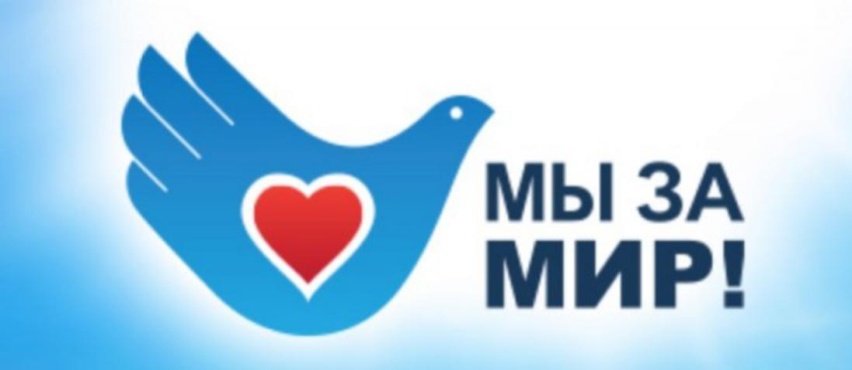 Правила безопасности при угрозе террористического акта:Всегда контролируйте ситуацию вокруг себя, особенно, когда находитесь на объектах транспорта, культурно-развлекательных, спортивных и торговых центрах.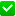 При обнаружении забытых вещей, не трогая их, сообщите об этом водителю, сотрудникам объекта, службы безопасности, органов полиции. Не пытайтесь заглянуть внутрь подозрительного пакета, коробки, иного предмета.Не подбирайте бесхозных вещей, как бы привлекательно они не выглядели. В них могут быть закамуфлированы взрывные устройства (в банках из-под пива, сотовых телефонах и т.п.). Не пинайте на улице предметы, лежащие на земле.Если вдруг началась активизация сил безопасности и правоохранительных органов, не проявляйте любопытства, идите в другую сторону, но не бегом, чтобы Вас не приняли за противника.При взрыве или начале стрельбы немедленно падайте на землю, лучше под прикрытие (бордюр, торговую палатку, машину и т.п.). Для большей безопасности накройте голову руками.Случайно узнав о готовящемся теракте, немедленно сообщите об этом в правоохранительные органы.Если вам стало известно о готовящемся или совершенном преступлении, немедленно сообщите об этом в органы ФСБ или МВД.МБУ Клуб для детей, подростков и молодежи «Парус»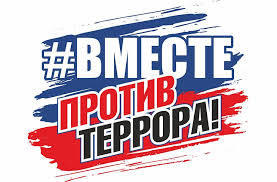 3 сентябряДЕНЬ СОЛИДАРНОСТИ В БОРЬБЕ С ТЕРРОРИЗМОМс. Киргиз-Мияки2020г.Самые распространенные способы вовлечения в экстремистские и террористические организациивербовка через Интернет и социальные сети, онлайновые сетевые компьютерные игры. Новое лицо, попавшее в подобное сообщество сразу «закидывают» литературой, ссылками на видеолекции, на утверждения «учёных» и других якобы компетентных лиц. Ведутся массовые информационные атаки, цель которых показать, что их много, а ты один;на международных сайтах знакомств, в учебных и увеселительных учреждениях видные, статные, щедрые и обходительные мужчины знакомятся с женщинами, регистрируют с ними брак, увозят из страны. В последующем  излагают новобрачной понятия «порядка и справедливости, которые настанут на земле на условиях ИГИЛ». Даже если новобрачная с ними не соглашается теперь она обязана подчиняться мужу, без разрешения которого покинуть страну проживания не может;личное общение. Выявляют личность, у которой есть проблемы во взаимоотношении с коллективом. Затем в работу включается мотиватор, который сначала давит на существующие проблемы, преувеличивает их, а потом показывает «выход» - «прекрасный мир» «Исламского государства». Мотиватор заставляет поверить, что именно данная личность может сделать нечто очень важное, внести вклад в общее дело, направленное на «спасение» человечества через деятельность в экстремистской организации.Каковы признаки того, что личность попала под влияние экстремисткой идеологии?смена поведения и привычного образа жизни;резко меняется стиль одежды и внешнего вида, соответствуя правилам определенной субкультуры; на компьютере оказывается много сохраненных ссылок или файлов с текстами, роликами или изображениями экстремистско-политического или социально– экстремального содержания; в доме появляется непонятная и нетипичная символика или атрибутика (как вариант – нацистская символика), предметы, которые могут быть использованы как оружие;увеличивается число вредных привычек или полный отказ от них;увеличивается число разговоров на политические и социальные темы, в ходе которых высказываются крайние суждения с признаками нетерпимости;псевдонимы в Интернете, пароли и т.п. носят экстремально-политический характер.Что делать, если Вы подвергаетесь физическому или моральному экстремистскому давлению или стали свидетелями данных проявлений?обязательно необходимо обратиться за помощью к квалифицированным специалистам;важно не замыкаться в себе, пытаясь справиться с проблемным вопросом самостоятельно.Куда можно обратиться за помощью?1. Единый экстренный канал помощи для любых операторов мобильной связи 112.2. Телефон доверия Республики Башкортостан 8 (800) 700-01-833. Единый общероссийский детский телефон доверия  8 (800) 2000-122.4. «Индиго», городской центр психолого-медико-социального сопровождения: 8(3472) 223-22-11 5. Телефон доверия экстренной медико-психологической помощи: 8(3472) 295-02-36 6. Телефон доверия экстренной медико-психологической помощи: 8(3472) 295-02-36 7. Телефон доверия МВД по РБ - 128 (код г. Уфы 3472)